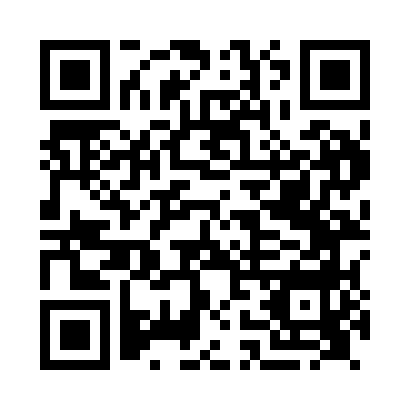 Prayer times for Clachan, Highland, UKMon 1 Jul 2024 - Wed 31 Jul 2024High Latitude Method: Angle Based RulePrayer Calculation Method: Islamic Society of North AmericaAsar Calculation Method: HanafiPrayer times provided by https://www.salahtimes.comDateDayFajrSunriseDhuhrAsrMaghribIsha1Mon2:484:151:217:1510:2711:542Tue2:484:161:217:1510:2611:533Wed2:494:171:217:1510:2511:534Thu2:504:181:217:1410:2411:535Fri2:504:191:227:1410:2411:526Sat2:514:201:227:1410:2311:527Sun2:524:221:227:1310:2211:528Mon2:524:231:227:1310:2011:519Tue2:534:251:227:1210:1911:5110Wed2:544:261:227:1210:1811:5011Thu2:554:281:237:1110:1711:4912Fri2:564:291:237:1110:1511:4913Sat2:574:311:237:1010:1411:4814Sun2:574:331:237:1010:1211:4715Mon2:584:341:237:0910:1111:4716Tue2:594:361:237:0810:0911:4617Wed3:004:381:237:0710:0811:4518Thu3:014:401:237:0710:0611:4419Fri3:024:421:237:0610:0411:4320Sat3:034:431:237:0510:0211:4321Sun3:044:451:237:0410:0011:4222Mon3:054:471:237:039:5811:4123Tue3:064:491:237:029:5711:4024Wed3:074:511:237:019:5511:3925Thu3:084:531:237:009:5311:3826Fri3:094:551:236:599:5011:3727Sat3:104:571:236:579:4811:3628Sun3:115:001:236:569:4611:3529Mon3:125:021:236:559:4411:3330Tue3:135:041:236:549:4211:3231Wed3:145:061:236:539:4011:31